Assignment for “A Parent’s Story” webinar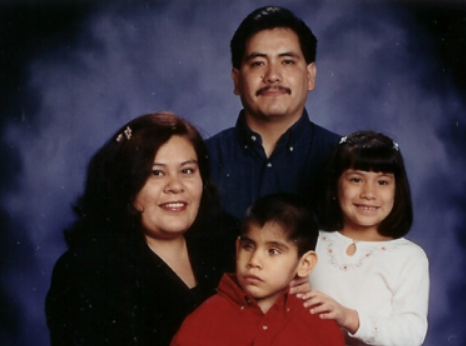 Every family has an important story. In this 60-minute presentation, Myrna Medina, Family Engagement Specialist at California Deafblind Services and mother to a son, Norman, with deaf-blindness, tells her family's story, including:Their experiences as they encountered situations common to all families of children with special needsTheir interactions with service systems (early intervention, school, transition) at different stages of Norman's lifeGrief and other emotions they experienced and how they copedIn this video you will learn:The importance of remembering that behind the day-to-day details of schools and services every family has a personal storyStrategies for supporting familiesPlease watch the webinar (https://nationaldb.org/library/page/2694) and write a two-page paper on:Tips and strategies that Myrna suggests for providersYour insights about how the family’s support needs changed as Norman got olderHow the video changed your ideas about ways you might interact with families in the future.The contents of this document were developed under a grant from the U.S. Department of Education #H326T130013. However, those contents do not necessarily represent the policy of The Research Institute, nor the U.S. Department of Education, and you should not assume endorsement by the Federal Government. Project Officer, Jo Ann McCann.